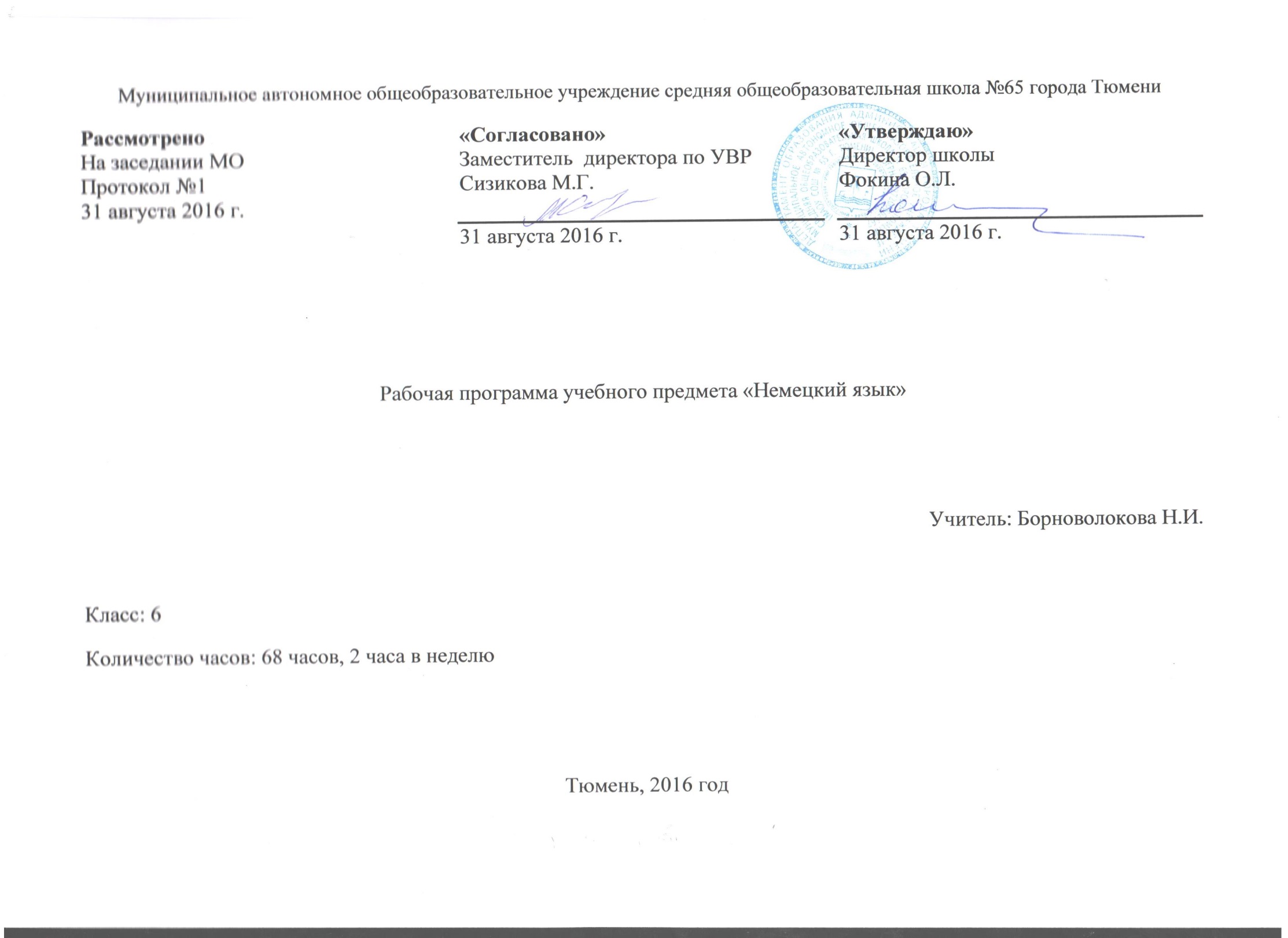 Пояснительная запискаНастоящая образовательная программа по немецкому языку (второму иностранному языку) определяет содержание и организацию образовательного процесса на ступенях основного общего (6 класс) и направлена на формирование предметных и метапредметных компетентностей обучающихся 6 класса, развитие их общей культуры, интеллектуальное, нравственное, социальное развитие, успешную социализацию, развитие творческих способностей и сохранение здоровья обучающихся. Рабочая программа по немецкому языку (второму иностранному языку) составлена на основе следующих нормативных документов: 1. Федеральный закон «Об образовании в Российской Федерации» №273-ФЗ  от 12.12.2012 г. 2. ФГОС ООО (Утвержден приказом Министерства образования и науки Российской Федерации от 17.12.2010 №1897); 3.Примерные программы по учебным предметам. Иностранный язык. 5-9 классы (стандарты второго поколения), М.: Просвещение, 2014 год. Рабочая программа составлена с учётом авторской программы по немецкому языку (второму иностранному языку) Немецкий язык. Рабочие программы. Предметная линия учебников «Горизонты». 5-9 классы: пособие для учителей общеобразовательных учреждений / М.М. Аверин, Е.Ю. Гуцалюк, Е.Р. Харченко – М. : Просвещение , 2012, а также с учётом концепции духовно-нравственного воспитания и планируемых результатов освоения основной образовательной программы основного общего образования школы. Для реализации данной программы используется учебно-методический комплекс «Немецкий язык» серии «Горизонты» для 6 классов под редакцией М.М. Аверина. Программа направлена на общеобразовательный уровень изучения предмета.Цели и задачи обучения немецкому языку (второму иностранному языку) в основной школе сформулированы и соответствуют планируемым результатам. Изучение иностранного языка в основной школе направлено на достижение следующих целей:  развитие иноязычной коммуникативной компетенции;  развитие личности учащихся посредством реализации воспитательного потенциала иностранного языка. Основными задачами изучения предмета являются: 1) развитие коммуникативных умений в четырех основных видах речевой деятельности (говорении, аудировании, чтении, письме); 2) овладение новыми языковыми средствами (фонетическими, орфографическими, лексическими, грамматическими) в соответствии c темами и ситуациями общения, отобранными для основной школы; освоение знаний о языковых явлениях изучаемого языка, разных способах выражения мысли в родном и иностранном языках; 3) к культуре, традициям, реалиям стран/страны изучаемого языка в рамках тем, сфер и ситуаций общения, отвечающих опыту, интересам, психологическим особенностям учащихся основной школы на разных ее этапах; формирование умения представлять свою страну, ее культуру в условиях межкультурного общения; 4) развитие умений выходить из положения в условиях дефицита языковых средств при получении и передаче информации; 5) дальнейшее развитие общих и специальных учебных умений, универсальных способов деятельности; ознакомление с доступными учащимся способами и приемами самостоятельного изучения языков и культур, в том числе с использованием новых информационных технологий; 6) формирование у учащихся потребности изучения иностранных языков и овладения ими как средством общения, познания, самореализации и социальной адаптации в поликультурном, полиэтническом мире в условиях глобализации на основе осознания важности изучения иностранного языка и родного языка как средства общения и познания в современном мире; 7) формирование общекультурной и этнической идентичности как составляющих гражданской идентичности личности; воспитание качеств гражданина, патриота; развитие национального самосознания, стремления к взаимопониманию между людьми разных сообществ, толерантного отношения к проявлениям иной культуры; лучшее осознание своей собственной культуры; 8) развитие стремления к овладению основами мировой культуры средствами иностранного языка; 9) осознание необходимости вести здоровый образ жизни путем информирования об общественно признанных формах поддержания здоровья и обсуждения необходимости отказа от вредных привычек. Рабочая программа рассчитана на обучение второму иностранному языку (немецкий язык) в 6 классе, второй год обучения. Формы организации деятельности обучающихся:Рабочая программа рассчитана на 68 часов в год. Для курса немецкого языка (второго иностранного языка) в 6 классе характерна урочная форма организации деятельности обучающихся. Инвариативная часть содержания (70%) составляет 48 уроков. В то время как 30 % остается на воплощение авторских подходов - 20 часов для расширения или углубления содержания, выделение дополнительного времени на освоение инвариативного содержания, которые включают в себя формы индивидуальной, групповой коллективно-распределенной деятельности: проектная деятельность.Основной формой контроля освоения обучающимися содержания является контрольная работа в конце каждого раздела, итоговая контрольная работа по всем разделам учебника в конце учебного года.ОБЩАЯ ХАРАКТЕРИСТИКА УЧЕБНОГО ПРЕДМЕТАПредставленный курс является адаптированной к российским условиям версией международного курса — в основе его создания лежат основополагающие документы современного российского образования: Федеральный государственный образовательный стандарт общего образования, новый федеральный базисный учебный план, Примерные программы по немецкому языку как второму иностранному языку. Это изначально обеспечивает полное соответствие целей и задач курса, тематики и результатов обучения требованиям федеральных документов.Предлагаемый курс также отвечает требованиям Европейских стандартов (Общеевропейские компетенции владения иностранным языком). Учитывая данное положение, учащиеся становятся участниками процесса, организуемого Советом Европы по повышению качества общения между европейцами — носителями разных языков и культур.Программа базируется на таких методологических принципах, как коммуникативно-когнитивный, личностно-ориентированный и деятельностный.Главные цели курса соответствуют зафиксированным целям в Федеральном государственном образовательном стандарте общего образования по иностранному языку. Это формирование и развитие иноязычной коммуникативной компетенции учащихся в совокупности её составляющих: речевой, языковой, социокультурной, компенсаторной и учебно-познавательной. Особый акцент делается на личностном развитии и воспитании учащихся, развитии готовности к самообразованию, универсальных учебных действий, владении ключевыми компетенциями, а также развитии и воспитании потребности школьников пользоваться немецким языком как средством общения, познания, самореализации и социальной адаптации; развитии национального самосознания, стремлении к взаимопониманию между людьми разных культур и сообществ.Немецкий язык как учебный предмет характеризуется:• межпредметностью (содержанием речи на иностранном языке могут быть сведения из разных областей знания, например, литературы, искусства, истории, географии, математики и др.);• многоуровневостью (с одной стороны необходимо овладение различными языковыми средствами, соотносящимися с аспектами языка: лексическим, грамматическим, фонетическим, с другой - умениями в четырех видах речевой деятельности);• полифункциональностью (может выступать как цель обучения и как средство приобретения сведений в самых различных областях знания).Являясь существенным элементом культуры народа – носителя данного языка и средством передачи ее другим, немецкий язык, способствует формированию у школьников целостной картины мира. Владение немецким языком повышает уровень гуманитарного образования школьников, способствует формированию личности и ее социальной адаптации к условиям постоянно меняющегося поликультурного, полиязычного мира.Немецкий язык расширяет лингвистический кругозор учащихся, способствует формированию культуры общения, содействует общему речевому развитию учащихся. В этом проявляется взаимодействие всех языковых учебных предметов, способствующих формированию основ филологического образования школьников.На первом этапе обучения придаётся большое значение осознанию и закреплению тех навыков, которые были получены при изучении первого иностранного языка, а также их применению и развитию при изучении второго иностранного языка.Изучение второго иностранного языка имеет ряд особенностей формального и содержательного плана. К первым относятся:меньшее количество выделяемых на него учебных часов (2 часа, а не 3 часа, как на первый иностранный язык на средней ступени обучения);более сжатые сроки его изучения (начиная не с начальной, а с основной школы).К особенностям содержательного плана относятся:его изучение осуществляется в условиях контактирования трёх языков — родного, первого (ИЯ1) и второго иностранного языка (ИЯ2), что, с одной стороны, обусловливает более интенсивное развитие речевой способности учащихся в целом и положительно сказывается на образовательном процессе;с другой стороны, возникают проблемы интерференции (отрицательного воздействия) не только со стороны родного языка, но и со стороны первого иностранного языка, что вызывает определённые трудности;наряду с этим возникают большие возможности для опоры на уже имеющийся опыт изучения первого иностранного языка, для положительного переноса, особенно если изучаются языки одной языковой группы - германской: английский, немецкий, имеющие в силу исторического развития достаточно много общего.Возможность опереться на положительный перенос при изучении второго иностранного языка позволяет интенсифицировать процесс овладения им, сделать его эффективным и результативным, несмотря на более сжатые сроки обучения. Это позволяет ставить в основном те же цели в обучении втором иностранному языку, что и первому.При изучении второго иностранного языка, как и первого, учащиеся готовят и представляют проекты, которые должны создавать условия для реального общения учащихся на немецком языке (переписка, возможные встречи с носителями языка) или имитировать общение средствами ролевой игры. В подготовке и презентации этих проектов должны участвовать все учащиеся, но степень и характер участия могут быть разными: к работе над проектом может быть добавлена работа в качестве оформителя (класса, школы), члена жюри, репортёра и др. Проектная деятельность учитывает возрастные и психологические особенности каждого учащегося, позволяет раскрыть возможности учащихся, отвечает их интересам и потребностям.Особенность данного курса заключается в разнообразии методов и приёмов работы с языковым материалом, он даёт учителю возможность планировать учебно-воспитательный процесс, исходя из реальных потребностей и возможностей учащихся.ОПИСАНИЕ МЕСТА УЧЕБНОГО ПРЕДМЕТА В УЧЕБНОМ ПЛАНЕВ соответствии с учебным планом МАОУ СОШ №65 г. Тюмени на изучение предмета «Немецкий язык» отводится 68 часов для обязательного изучения второго иностранного языка в 6 классе по 2 часа в неделю.ЛИЧНОСТНЫЕ, МЕТАПРЕДМЕТНЫЕ И ПРЕДМЕТНЫЕ РЕЗУЛЬТАТЫ ОСВОЕНИЯ УЧЕБНОГО ПРЕДМЕТА «НЕМЕЦКИЙ ЯЗЫК»В соответствии с требованиями Федерального государственного образовательного стандартаобщего образования к результатам иноязычного образования выделяются три группы результатов:личностные, метапредметныеи предметные.Личностные результаты должны отражать:освоение социальной роли обучающегося, развитие мотивов учебной деятельности и формирование личностного смысла учения;развитие самостоятельности и личной ответственности за свои поступки, в том числе в процессе учения;формирование целостного, социально ориентированного взгляда на мир в его органичном единстве и разнообразии природы, народов, культур и религий;овладение начальными навыками адаптации в динамично изменяющемся и развивающемся мире;формирование основ российской гражданской идентичности, чувства гордости за свою Родину, российский народ и историю России, осознание своей этнической и национальной принадлежности; формирование ценностей многонационального российского общества; становление гуманистических и демократических ценностных ориентаций;формирование уважительного отношения к иному мнению, истории и культуре других народов;формирование эстетических потребностей, ценностей и чувств;развитие этических чувств, доброжелательности и эмоционально-нравственной отзывчивости,понимания и сопереживания чувствам других людей;развитие навыков сотрудничества со взрослыми и сверстниками в разных социальных ситуациях, умения не создавать конфликтов и находить выходы из спорных ситуаций;формирование установки на безопасный, здоровый образ жизни, наличие мотивации к творческому труду, работе на результат, бережному отношению к материальным и духовным ценностям.Метапредметные результаты должны отражать:умение самостоятельно определять цели своего обучения, ставить и формулировать для себяновые задачи в учёбе и познавательной деятельности, развивать мотивы и интересы своей познавательной деятельности;умение самостоятельно планировать пути достижения целей, в том числе альтернативные,осознанно выбирать наиболее эффективные способы решения учебных и познавательных задач;умение соотносить свои действия с планируемыми результатами, осуществлять контроль своейдеятельности в процессе достижения результата, определять способы действий в рамках предложенных условий и требований, корректировать свои действия в соответствии с изменяющейся ситуацией;умение оценивать правильность выполнения учебной задачи, собственные возможности еёрешения;владение основами самоконтроля, самооценки, принятия решений и осуществления осознанного выбора в учебной и познавательной деятельности;умение определять понятия, создавать обобщения, устанавливать аналогии, классифицировать,самостоятельно выбирать основания и критерии для классификации, устанавливать причинно-следственные связи, строить логическое высказывание, умозаключение (индуктивное, дедуктивное и поаналогии) и делать выводы;умение создавать, применять и преобразовывать знаки и символы, модели и схемы для решения учебных и познавательных задач; смысловое чтение;умение организовывать учебное сотрудничество и совместную деятельность с учителем и сверстниками; работать индивидуально и в группе: находить общее решение и разрешать конфликты на основе согласования позиций и учёта интересов; формулировать, аргументировать и отстаиватьсвоё мнение;умение осознанно использовать речевые средства в соответствии с задачей коммуникации длявыражения своих чувств, мыслей и потребностей; планирование и регуляцию своей деятельности;владение устной и письменной речью, монологической контекстной речью;формирование и развитие компетентности в области использования информационно-коммуникационных технологий (далее ИКТ-компетенции);формирование и развитие экологического мышления, умение применять его в познавательной,коммуникативной, социальной практике и профессиональной ориентации.Предметные результаты освоения выпускниками основной школы программы по второму иностранному языку состоят в следующем:А. В коммуникативной сфере (т.е. владении вторым иностранным языком как средством общения):Речевая компетенция в следующих видах речевой деятельности:говорение:умение начинать, вести/поддерживать и заканчивать различные виды диалогов в стандартных ситуациях общения, соблюдая нормы речевого этикета, при необходимости переспрашивая, уточняя;умение расспрашивать собеседника и отвечать на его вопросы, высказывая своё мнение,просьбу, отвечать на предложение собеседника согласием/отказом, опираясь на изученную тематику и усвоенный лексико-грамматический материал;рассказывать о себе, своей семье, друзьях, своих интересах и планах на будущее;сообщать краткие сведения о своём городе/селе, о своей стране и странах изучаемого языка;описывать события/явления, уметь передавать основное содержание, основную мысль прочитанного или услышанного, выражать своё отношение к прочитанному/услышанному, даватькраткую характеристику персонажей;аудирование:воспринимать на слух и полностью понимать речь учителя, одноклассников;воспринимать на слух и понимать основное содержание несложных аутентичных аудио- ивидеотекстов, относящихся к разным коммуникативным типам речи (сообщение/интервью);воспринимать на слух и выборочно понимать с опорой на языковую догадку и контекст краткие, несложные аутентичные прагматические аудио- и видеотексты с выделением нужной/интересующей информации;чтение:читать аутентичные тексты разных жанров и стилей с пониманием основного содержания;читать несложные аутентичные тексты разных жанров и стилей с полным и точным пониманием и с использованием различных приёмов смысловой переработки текста (выборочного перевода,языковой догадки, в том числе с опорой на первый иностранный язык), а также справочных материалов;читать аутентичные тексты с выборочным пониманием нужной/интересующей информации;письменная речь:заполнять анкеты и формуляры;писать поздравления, личные письма с опорой на образец с употреблением формул речевогоэтикета, принятых в странах изучаемого языка;составлять план, тезисы устного или письменного сообщения.Языковая компетенция (владение языковыми средствами и действиями с ними):применение правил написания изученных слов;адекватное произношение и различение на слух всех звуков второго иностранного языка;соблюдение правильного ударения в словах и фразах;соблюдение ритмико-интонационных особенностей предложений различных коммуникативныхтипов (утвердительное, вопросительное, отрицательное, побудительное); правильное членение предложений на смысловые группы;распознавание и употребление в речи изученных лексических единиц (слов вихосновныхзначениях, словосочетаний, реплик-клише речевого этикета);знание основных способов словообразования (аффиксация, словосложение, конверсия);понимание явлений многозначности слов второго иностранного языка, синонимии, антонимиии лексической сочетаемости;распознавание и употребление в речи основных морфологических форм и синтаксическихконструкций второго иностранного языка; знание признаков изученных грамматических явлений(временных форм глаголов, модальных глаголов и их эквивалентов, артиклей, существительных,степеней сравнения прилагательных и наречий, местоимений, числительных, предлогов);знание основных различий систем второго иностранного, первого иностранного и русского/родного языков.Социокультурная компетенция:знание национально-культурных особенностей речевого и неречевого поведения в своей странеи странах изучаемого языка; их применение в стандартных ситуациях формального и неформального межличностного и межкультурного общения;распознавание и употребление в устной и письменной речи основных норм речевого этикета(реплик-клише, наиболее распространённой оценочной лексики), принятых в странах изучаемогоязыка;знание употребительной фоновой лексики и реалий страны изучаемого языка;знакомство с образцами художественной, публицистической и научно-популярной литературы;понимание важности владения несколькими иностранными языками в современном поликультурном мире;представление об особенностях образа жизни, быта, культуры стран второго изучаемого иностранного языка, о всемирно известных достопримечательностях, выдающихся людях и их вкладе в мировую культуру;представление о сходстве и различиях в традициях своей страны и стран изучаемых иностранных языков.Компенсаторная компетенция:умение выходить из трудного положения в условиях дефицита языковых средств при получении и приёме информации за счёт использования контекстуальной догадки, в том числе с опоройна первый иностранный язык, игнорирования языковых трудностей, переспроса, словарных замен,жестов, мимики.Б. В познавательной сфере:умение сравнивать языковые явления родного и изучаемых иностранных языков на уровнеотдельных грамматических явлений, слов, словосочетаний, предложений;владение приёмами работы с текстом: умение пользоваться определённой стратегией чтения/аудирования в зависимости от коммуникативной задачи (читать/слушать текст с разной глубинойпонимания);умение действовать по образцу/аналогии при выполнении упражнений и составлении собственных высказываний в пределах изучаемой тематики;готовность и умение осуществлять индивидуальную и совместную проектную работу;умение пользоваться справочным материалом (грамматическими и лингвострановедческимисправочниками, двуязычными и толковыми словарями, мультимедийными средствами);владение способами и приёмами дальнейшего самостоятельного изучения иностранных языков.В. В ценностно-ориентационной сфере:представление о языке как средстве выражения чувств, эмоций, основе культуры мышления;представление о целостном полиязычном, поликультурном мире, осознание места и ролиродного и иностранных языков в этом мире как средства общения, познания, самореализациии социальной адаптации;приобщение к ценностям мировой культуры как через источники информации на иностранномязыке, в том числе мультимедийные, так и через участие в школьных обменах, туристических поездках и т. д.;достижение взаимопонимания в процессе устного и письменного общения с носителямииностранного языка, установления межличностных и межкультурных контактов в доступных пределах.Г. В эстетической сфере:владение элементарными средствами выражения чувств и эмоций на втором иностранномязыке;стремление к знакомству с образцами художественного творчества на втором иностранномязыке и средствами изучаемого второго иностранного языка;развитие чувства прекрасного при знакомстве с образцами живописи, музыки, литературыстран изучаемых иностранных языков.Д. В трудовой сфере:умение рационально планировать свой учебный труд и работать в соответствии с намеченнымпланом.Е. В физической сфере:стремление вести здоровый образ жизни (режим труда и отдыха, питание, спорт, фитнес).Общеучебные умения и универсальные учебные действияОбучая учащихся немецкому языку как второму иностранному по УМК «Горизонты», учитель должен учитывать требования Федерального государственного стандарта общего образования.1. Формировать у учащихся общеучебные умения и навыки, а именно:совершенствовать приёмы работы с текстом, опираясь на умения, приобретённые на урокахродного языка (прогнозировать содержание текста по заголовку, данным к тексту рисункам, списывать текст, выписывать отдельные слова и предложения из текста и т. п.), например: учебник,глава 2, с. 15, задание 3b или глава 6, с. 51, задание 5;осуществлять самоконтроль и самооценку — задания раздела рабочей тетради EinenSchrittweiter — Waskannichjetzt?, отмеченные значком «портфолио», например: глава 2, с. 18, глава 3,с. 26 и т. д.;учатся самостоятельно выполнять задания с использованием компьютера (при наличии мультимедийного приложения). В 6 классе начинается более систематическая работа учащихся в рамках проектной деятельности с использованием Интернета, например: учебник, глава 3, с. 23, задание 3 или глава 6, с. 54, задание 11, в которых учащиеся адресуются к определённым сайтам с целью получения более подробной информации.2. Развивать специальные учебные умения при обучении второму иностранному языку (немецкому), учитывая, что их формирование уже было начато при изучении первого иностранного языка (английского), а именно: овладение разнообразными приёмами раскрытия значения слова с использованием словообразовательных элементов, синонимов, антонимов, контекста, например, работа с антонимами: глава 1, с. 7, задание 4b, а также с опорой на знания первого иностранного языка (английского) раскрыть значение этого же слова на немецком языке: например, рабочая тетрадь,глава 4, с. 32, задание 1с.3. Развивать коммуникативную и социокультурную компетенцию:умение начинать и завершать разговор, используя речевые клише, поддерживать беседу, задавая вопросы и переспрашивая, например: учебник, глава 3, с. 22, задание 2с или глава 4, с. 36, задание 5b, а также иметь представление об особенностях образа жизни, быта, культуры странизучаемого языка, знать различия в употреблении фоновой лексики и реалий стран изучаемогоязыка: например, учебник, глава 2, с. 17—18, задания 6 и 7.КОНТРОЛЬ И ОЦЕНКА УСПЕШНОСТИ ОБУЧЕНИЯУМК «Горизонты» предлагает ориентированную на требования Совета Европы к уровням владения иностранным языком систему промежуточного контроля. Уровень А1 учащиеся должны достигнуть после изучения материалов 5 и 6 классов. Контрольная работа  после каждой главы (тематический контроль по видам РД).Контроль осуществляется в четырех видах речевой деятельности (чтении, аудировании, говорении и письме) согласно календарно-тематического планирования. При этом показателем достижения базового уровня в каждом из них будет получение учащимися 60-70% от максимального количества баллов. Оценка планируемых результатов производится по пятибалльной системе.В процессе работы осуществляются различные виды и формы контроля. Акцент делается на контроль целевых видов речевой деятельности, что соответствует современным тенденциям, предполагающим усиление коммуникативного подхода к обучению иностранному языку.Виды контроля: текущий тематический периодический годовой (итоговый)Формы контроля: индивидуальные, фронтальные и групповые устные и письменныеГодовая промежуточная аттестация в 6 классе проводится в форме итоговой контрольной работы (тестирование).Объектами контроля являются такие речевые умения, как:Чтение умение понять общее содержание и основные факты, о которых сообщается в тексте (ознакомительно ечтение); умение найти в тексте необходимую информацию; умение точно понять сообщаемую в тексте информацию.Аудирование умение понять общее содержание аудиотекста; умение понять основное содержание (главную мысль) аудиотекста.Письмо умение написать короткое сообщение, связанное с повседневной жизнью учащегося, а также личное письмо.Говорение умение вести беседу на темы, связанные с повседневной жизнью, при этом языковые средства должны соответствовать коммуникативным намерениям (коммуникативной задаче) говорящего.Выполнение заданий по всем видам речевой деятельности оценивается по шкале от 0 до 5 баллов. (От 0 – полностью неприемлемое выполнение критерия до 5 –отсутствие значимых, затрудняющих процесс коммуникации, ошибок.)Оценка выполнения заданий по чтению, лексике, грамматике и аудированию осуществляется с помощью заданий закрытого типа, т.е. таких заданий, в которых учащимся предлагается выбрать один из нескольких вариантов ответа. Оценку производят согласно заранее оговоренной шкале:100-90% - оценка 589-71% - оценка 470-60% - оценка 359-0% -оценка 2Оценка выполнения заданий по письму осуществляется по следующим параметрам:1) решение коммуникативной задачи (насколько полно и точно она выполнена);2) относительная грамматическая корректность (морфологическая и синтаксическая грамотность, допускающая некоторое количество не нарушающих общения ошибок);3) корректность употребления лексического материала и связность текста (обоснованность употребления лексики, ее разнообразие, обеспечение связности текста за счет внутри фразовых и межфразовых связей).Оценка 5Задание выполнено полностью: даны полные ответы на три заданных вопроса. Правильно выбраны обращение, завершающая фраза и подпись. Есть благодарность, упоминание о предыдущих контактах, выражена надежда на будущие контакты. Текст логично выстроен и разделен на абзацы; правильно использованы языковые средства для передачи логической связи; оформление текста нормам письменного этикета.Использованы разнообразная лексика и грамматические структуры, соответствующие поставленной коммуникативной задаче (допускается не более 2 языковых ошибок, не затрудняющих понимания). Текст логично выстроен и разделен на абзацы; правильно использованы языковые средства для передачи логической связи; оформление текста соответствует нормам письменного этикета.Оценка 4Задание выполнено: даны ответы на три заданных вопроса, НО на один вопрос дан неполный ответ. Есть 1–2 нарушения в стилевом оформлении письма, И/ИЛИ отсутствует благодарность, упоминание о предыдущих/будущих контактах.Текст в основном логично выстроен, НО имеются недостатки (1–2) при использовании средств логической связи И/ИЛИ делении на абзацы. ИЛИ имеются отдельные нарушения в структурном оформлении текста письма.Имеются языковые ошибки, не затрудняющие понимания (допускается не более 4 негрубых языковых ошибок), ИЛИ языковые ошибки отсутствуют, но используются лексические единицы и грамматические структуры только элементарного уровня. Орфографические и пунктуационные ошибки практически отсутствуют (допускается не более 2, не затрудняющих понимание текста).Оценка 3Задание выполнено частично: даны ответы на заданные вопросы, НО на два вопроса даны неполные ответы, ИЛИ ответ на один вопрос отсутствует. Имеется более 2 нарушений в стилевом оформлении письма и в соблюдении норм вежливости. Имеются языковые ошибки, не затрудняющие понимания (допускается не более 5 негрубых языковых ошибок) И/ИЛИдопущены языковые ошибки, которые затрудняют понимание (не более 1–2).Допущенные орфографические и пунктуационные ошибки не затрудняют понимания (допускается не более 3–4 ошибок).Оценка 2Задание не выполнено: отсутствуют ответы на два вопроса, ИЛИ текст письма не соответствует требуемому объёму.Допущены многочисленные языковые ошибки, которые затрудняют понимание текста.Допущены многочисленные орфографические и пунктуационные ошибки И/ИЛИ допущены ошибки, которые затрудняют понимание текста грубых ошибок).Текст выстроен нелогично; допущены многочисленные ошибки в структурном оформлении текста письма, ИЛИ оформление текста не соответствует нормам письменного этикета, принятого в стране изучаемого языка.Оценка навыков и умений устной речи - тематического монологического высказывания учащихся происходит по таким параметрам, как:1) решение коммуникативной задачи;2) связность речи;3) лексико-грамматическое оформление речи;4) фонетическое оформление речи (произношение на уровнях слова и фраз, интонация).5 балловЗадание выполнено полностью: цель общения достигнута; тема раскрыта в полном объёме (полностью раскрыты все аспекты, указанные в задании, даны развёрнутые ответы на два дополнительных вопроса); социокультурные знания использованы в соответствии с ситуацией общения.Используемый лексико-грамматический материал соответствует поставленной коммуникативной задаче. Демонстрируется разнообразный словарный запас и владение простыми и сложными грамматическими структурами, используются различные типы предложений. Лексико-грамматические ошибки практически отсутствуют (допускается не более 4 негрубых языковых ошибок, не затрудняющих понимания).4 баллаЗадание выполнено: цель общения достигнута, НО тема раскрыта не в полном объёме (аспекты, указанные в задании, раскрыты не полностью; даны краткие ответы на два дополнительных вопроса); социокультурные знания в основном использованы в соответствии с ситуацией общения.Используемый лексико-грамматический материал в целом соответствует поставленной коммуникативной задаче.Наблюдается некоторое затруднение при подборе слов и неточности в их употреблении. Используются простые грамматические структуры. Допускаются лексико-грамматические ошибки (не более 6 языковых ошибок)Речь понятна: практически все звуки в потоке речи произносятся правильно: не допускаются фонематические ошибки (меняющие значение высказывания); соблюдается правильный интонационный рисунок.3 баллаЗадание выполнено частично: цель общения достигнута не полностью; тема раскрыта в ограниченном объёме (не все аспекты, указанные в задании, раскрыты; дан ответ на один дополнительный вопрос, ИЛИ даны неточные ответы на два дополнительных вопроса); социокультурные знания мало использованы в соответствии с ситуацией общения.Речь почти не воспринимается на слух из-за неправильного произношения многих звуков и многочисленных фонематических ошибок.Недостаточный словарный запас, неправильное использование грамматических структур, многочисленные языковые ошибки не позволяют выполнить поставленную коммуникативную задачу.2 баллаЗадание не выполнено: цель общения не достигнута. Речь не воспринимается на слух из-за неправильного произношения звуков и многочисленных фонематических ошибок. Используемый лексико-грамматический материал в целом не соответствует поставленной коммуникативной задаче. Наблюдается значительное затруднение при подборе слов и неверное в их употреблении.Нарушены грамматические структуры предложений.Оценка навыков и умений устной речи - диалогического высказывания учащихся происходит по таким параметрам, как:1) решение коммуникативной задачи;2) взаимодействие с собеседником;3) лексико-грамматическое оформление речи;4) фонетическое оформление речи (произношение на уровнях слова и фраз, интонация).Оценка 5Задание выполнено полностью: цель общения достигнута; тема раскрыта в полном объёме (полностью раскрыты все аспекты, указанные в задании); социокультурные знания использованы в соответствии с ситуацией общения.Демонстрирует хорошие навыки и умения речевого взаимодействия с партнером: умеет начать, поддержать и закончить беседу; соблюдает очерёдность при обмене репликами; восстанавливает беседу в случае сбоя; является активным, заинтересованным собеседником; соблюдает нормы вежливости.Используемый лексико-грамматический материал соответствует поставленной коммуникативной задаче. Демонстрируется большой словарный запас и владение разнообразными грамматическими структурами.Речь понятна. Все звуки в потоке речи произносятся правильно. Соблюдается правильный интонационный рисунок.Оценка 4Задание выполнено: цель общения достигнута, НО тема раскрыта не в полном объёме (аспекты, указанные в задании, раскрыты не полностью); социокультурные знания в основном использованы в соответствии с ситуацией общения.Демонстрирует навыки и умения речевого взаимодействия с партнером: умеет начать, поддержать (в большинстве случаев) и закончить беседу; соблюдает очерёдность при обмене репликами; демонстрирует наличие проблемы в понимании собеседника; не всегда соблюдает нормы вежливости, лексико-грамматические ошибки практически отсутствуют (допускается не более 3 негрубых языковых ошибок, не затрудняющих понимания).Речь понятна. Практически все звуки в потоке речи произносятся правильно. Соблюдается почти правильный интонационный рисунок.Оценка 3Задание выполнено частично: цель общения достигнута не полностью; тема раскрыта в ограниченном объёме (не все аспекты, указанные в задании, раскрыты); социокультурные знания мало использованы в соответствии с ситуацией общения.Демонстрирует несформированность навыков и умения речевого взаимодействия с партнером: умеет начать, но не стремится поддержать беседу и зависит от помощи со стороны собеседника; в большинстве случаев не соблюдает нормы вежливости.Используемый лексико-грамматический материал в целом соответствует поставленной коммуникативной задаче.Демонстрируется достаточный словарный запас, но наблюдается некоторое затруднение при подборе слов и неточности в их употреблении. Используются только простые грамматические структуры. Допускаются лексико-грамматические ошибки (не более 5 языковых ошибок).Оценка 2Не может поддерживать беседу.Недостаточный словарный запас, неправильное использование грамматических структур, многочисленные языковые ошибки не позволяют выполнить поставленную коммуникативную задачу.Речь почти не воспринимается на слух из-за неправильного произношения многих звуков и многочисленных фонематических ошибок.1. За письменные работы (контрольные работы, самостоятельные работы, словарные диктанты) оценка вычисляется исходя из процента правильных ответов:2. Творческие письменные работы (проекты, письма) оцениваются по пяти критериям:а) Содержание (соблюдение объема работы, соответствие теме, отражены ли все указанные в задании аспекты, стилевое оформление речи соответствует типу задания, аргументация на соответствующем уровне, соблюдение норм вежливости).ПРИ НЕУДОВЛЕТВОРИТЕЛЬНОЙ ОЦЕНКЕ ЗА СОДЕРЖАНИЕ ОСТАЛЬНЫЕ КРИТЕРИИ НЕ ОЦЕНИВАЮТСЯ, И РАБОТА ПОЛУЧАЕТ НЕУДОВЛЕТВОРИТЕЛЬНУЮ ОЦЕНКУ;б) Организация работы (логичность высказывания, использование средств логической связи на соответствующем уровне, соблюдение формата высказывания и деление текста на абзацы);в) Лексика (словарный запас соответствует поставленной задаче и требованиям данного года обучения языку);г) Грамматика (использование разнообразных грамматических конструкций в соответствии с поставленной задачей и требованиям данного года обучения языку);д) Орфография и пунктуация (отсутствие орфографических ошибок, соблюдение главных правил пунктуации: предложения начинаются с заглавной буквы, в конце предложения стоит точка, вопросительный или восклицательный знак, а также соблюдение основных правил расстановки запятых).СОДЕРЖАНИЕ УЧЕБНОГО ПРЕДМЕТА «НЕМЕЦКИЙ ЯЗЫК»ТЕМАТИЧЕСКОЕ ПЛАНИРОВАНИЕ С ОПРЕДЕЛЕНИЕМ ОСНОВНЫХ ВИДОМ УЧЕБНОЙ ДЕЯТЕЛЬНОСТИ ОБУЧАЮЩИХСЯОПИСАНИЕ МАТЕРИАЛЬНО-ТЕХНИЧЕСКОГО ОБЕСПЕЧЕНИЯ УЧЕБНОГО ПРЕДМЕТА «НЕМЕЦКИЙ ЯЗЫК»Для характеристики количественных показателей используются следующие обозначения:Д – демонстрационный экземпляр (не менее одного на класс)К – полный комплект (на каждого ученика класса)Ф – комплект для фронтальной работы (не менее одного на двух учеников)П – комплект для работы в группах (один на 5-6 учащихся)Список литературы1. М.М. Аверин, Ф. Джин и др. «Горизонты» - М.: Просвещение, ;2. Рабочие программы по немецкому языку под ред. М.М.Аверина, Е.Ю.Гуцалюк, Е.Р.Харченко -  М.: Просвещение,  ;3.	Рабочая тетрадь к учебнику «Horizonte – 6» для 6 класса /М.М. Аверин, Ф. Джин– М: Просвещение, 2014.4. Книга для учителя к учебнику «Horizonte – 6» для 6 класса / М.М. Аверин и др.– М: Просвещение, 2014КАЛЕНДАРНО – ТЕМАТИЧЕСКОЕ ПЛАНИРОВАНИЕ6 классВиды работОценка «3»Оценка «4»Оценка «5»Контрольные работыОт 50% до 69%От 70% до 90%От 91% до 100%Самостоятельные работы, словарные диктантыОт 60% до 74%От 75% до 94%От 95% до 100%№п/пЦели разделаЗнать / понимать/уметь	Выход на ЕГЭГлава 1. Мой дом. Описание своей комнаты, работы по дому. (9 часов)Глава 1. Мой дом. Описание своей комнаты, работы по дому. (9 часов)Глава 1. Мой дом. Описание своей комнаты, работы по дому. (9 часов)Глава 1. Мой дом. Описание своей комнаты, работы по дому. (9 часов)1.- называть чувства;- описывать свою комнату;- заполнять анкету (формуляр);- говорить о работе по дому;- выражать побуждение к действию.• Вести диалог-расспрос о местонахождении предметов.• Описывать картинки с использованием предлогов места.• Слушать и воспроизводить песенку, научиться различать оттенки настроений.• Понимать на слух речь учителя, одноклассников и аудиотексты, построенные на знакомом материале.• Соотносить аудио- и визуальную информацию.• Задавать вопросы о домашней работе с использованием модального глагола müssen.• Рассказывать в классе о результатах опроса.• Дать указания в единственном, множественном числе и вежливой форме.• Устно и письменно описывать свою комнату.• Читать и понимать страноведческий текст, содержащий несколько незнакомых слов, о значении которыхможно догадаться по контексту.+Глава 2. Это вкусно. Рассказ о любимой еде, своем питании. Особенности кухни. (9 часов)Глава 2. Это вкусно. Рассказ о любимой еде, своем питании. Особенности кухни. (9 часов)Глава 2. Это вкусно. Рассказ о любимой еде, своем питании. Особенности кухни. (9 часов)Глава 2. Это вкусно. Рассказ о любимой еде, своем питании. Особенности кухни. (9 часов)2.- говорить, что они любят или не любят есть (что больше всего любят есть);- говорить, что они едятутром, днём и вечером;-  беседовать об особенностях кухни;- делать заказ в кафе.• Вести диалог-расспрос с использованием степеней сравнения gern — lieber — amliebsten.• Брать интервью о своих предпочтениях в еде, записывают информацию и рассказывают о результатах опроса.• Оперировать активной лексикой в процессе общения.• Воспроизводить наизусть тексты рифмовок.• Понимать на слух речь учителя, одноклассников, аудиотексты, построенные на изученном языковом материале.• Вербально реагировать на услышанное.• Читать тексты и находить заданную информацию.• Воспроизводить и составлять собственные диалоги.• Делать проектную работу «Меню для школьной столовой».• Узнать с особенностями национальной кухни, читая текст страноведческого характера, содержащий довольно большое количество незнакомой лексики, и понимают его содержание с помощью картинок и вопросов.• Рассказывать о традициях еды в своей стране, регионе, семье.• Соблюдать правильное ударение в словах и фразах, интонацию в целом.• Употреблять спряжение известных глаголов в утвердительных и вопросительных предложениях, определённый, неопределённый и нулевой артикли, речевые образцы в ответах с ja — nein — doch, названия блюд.• Понимать на слух и воспроизводить оттенки чувств (дружелюбие, приветливость, неприветливость и т. д.).• Разыгрывать диалоги «В школьном буфете».+Глава 3. Мое свободное время. Планирование своего свободного времени. Сравнивание оценок, каникул. (9 часов)Глава 3. Мое свободное время. Планирование своего свободного времени. Сравнивание оценок, каникул. (9 часов)Глава 3. Мое свободное время. Планирование своего свободного времени. Сравнивание оценок, каникул. (9 часов)Глава 3. Мое свободное время. Планирование своего свободного времени. Сравнивание оценок, каникул. (9 часов)3.- говорить о занятиях в свободное время, планировать своё свободное время;- сравнивать оценки, аттестацию, каникулы.• Произносить по буквам названия месяцев и времён года.• Сравнивать важные моменты школьной жизни (начало учебного года, сроки и названия каникул, оценки, окончание учебного года) в стране изучаемого языка и в своей стране.• Оперировать активной лексикой в процессе общения.• Понимать на слух речь учителя, одноклассников и тексты в аудиозаписи, построенные на изученном языковом материале, находить нужную информацию на слух.• Описывать людей в рамках темы (имя, возраст, место жительства, любимое занятие).• Читать и понимать электронное письмо, находить нужную информацию, исправлять ошибки в тексте.• Писать коллективный ответ на электронное письмо.• Слушать и разыгрывать диалоги по теме «Планирование свободного времени».• Писать с опорой на образец диалоги о планировании свободного времени.• Соблюдать правильное ударение в словах и фразах, интонацию в целом.• Брать интервью о распорядке дня, записывать информацию/сообщения на основе собранного материала.• Читать объявления в газетах и находить нужную информацию.• Употреблять отрицание nicht и kein, предлоги времени im, um, am, модальный глагол wollen.• Читать и понимать страноведческий текст, содержащий незнакомую лексику, находить нужную информацию.• Сравнивать информацию о каникулах, оценках в странах изучаемого языка и в России.+Маленькая перемена. Повторение. (1 час)Маленькая перемена. Повторение. (1 час)Маленькая перемена. Повторение. (1 час)Маленькая перемена. Повторение. (1 час)- закрепить грамматический материал в единстве с фонетикой и лексикой.• Составлять диалоги, оперировать активной лексикой в процессе общения.• Читать и разбирать с помощью картинок и языковой догадки тексты, содержащие много незнакомой лексики.• Тренировать эмоционально окрашенное произношение.• Слушать и реагировать на услышанное, подбирая картинки и отсеивая неподходящую информацию.Глава 4. Смотрится отлично. Внешность. Мода и одежда. Покупки. (9 часов)Глава 4. Смотрится отлично. Внешность. Мода и одежда. Покупки. (9 часов)Глава 4. Смотрится отлично. Внешность. Мода и одежда. Покупки. (9 часов)Глава 4. Смотрится отлично. Внешность. Мода и одежда. Покупки. (9 часов)4.- говорить о внешности; - говорить о моде и одежде;- описывать себя и других;- говорить о покупках.• Отвечать на вопросы, используя новую лексику, и составлять письменно аналогичные вопросы.• Оперировать активной лексикой в процессе общения.• Писать по образцу побуждения к действию.• Придумывать и записывать отговорки.• Читать и понимать текст, описывать людей с помощью информации из текста.• Понимать на слух речь учителя, одноклассников и тексты в аудиозаписи, построенные на изученном языковом материале, выделять запрашиваемую информацию.• Вербально реагировать на услышанное.• Соблюдать правильное ударение в словах и фразах, интонацию в целом.• Читать страноведческий текст, тексты о моде и обсуждать их (письма читателей).• Употреблять существительные во множественном числе и местоимения в винительном падеже.• Слушать и вести диалоги о моде.• Описывать человека, включая описание внешности, одежду и отношение к моде, описывать себя.• Играть в грамматические игры.• Слушать фразы наоборот, говорить правильно.• Описывать картинки из журналов или фотографии известных людей и догадаться, о ком идёт речь.+Глава 5. Вечеринки. Поздравление. Планирование вечеринки. (9 часов)Глава 5. Вечеринки. Поздравление. Планирование вечеринки. (9 часов)Глава 5. Вечеринки. Поздравление. Планирование вечеринки. (9 часов)Глава 5. Вечеринки. Поздравление. Планирование вечеринки. (9 часов)5.- приглашать и поздравлять кого-либо;- планировать вечеринку (праздник);- говорить о празднике;- говорить о прошлом.• Обсуждать друг с другом приглашение на день рождения, планирование праздника, выбор подарка.• Оперировать активной лексикой в процессе общения.• Понимать на слух речь учителя, высказывания одноклассников.• Читать длинные тексты, находят нужную информацию.• Соблюдать правильное ударение в словах и фразах, интонацию в целом.• Писать приглашения и поздравления.• Слушать и понимать песенку.• Аргументировать свои действия, употреблять сложносочинённые предложения с deshalb.• Делать проект — план праздника, обсуждать проект в классе.• Рассказывать о празднике, употребляя прошедшее время глаголов sein и haben.• Рассказывать о прошлом, употребляя прошедшее время глаголов sein и haben и указания времени, связанныеспрошлым: letztes Jahr, letzten Monat ... .+Глава 6. Мой город. Дорога в школу. (9 часов)Глава 6. Мой город. Дорога в школу. (9 часов)Глава 6. Мой город. Дорога в школу. (9 часов)Глава 6. Мой город. Дорога в школу. (9 часов)6.- говорить о городе;- описывать дорогу в школу;- ориентироваться в городе;- говорить о прошлом (2).• Рассказывать о своём городе.• Описывать картинки.• Описывать дорогу в школу.• Спрашивать дорогу в городе и понимать ответ, а также самим давать такие справки.• Читать и понимать электронное письмо, построенное на изученном языковом материале.• Читать и понимать страноведческие тексты.• Употреблять предлоги с дательным падежом mit, nach, aus, zu, von, bei.• Читать с правильным фразовым и логическим ударением.• Понимать на слух речь учителя, одноклассников и аудиотекст, построенные на изученном языковом материале.• Говорить о прошлом, употребляя некоторые формы Perfekt.+Глава 7. Каникулы. Планы на каникулы. Открытка с места отдыха. (7 часов)Глава 7. Каникулы. Планы на каникулы. Открытка с места отдыха. (7 часов)Глава 7. Каникулы. Планы на каникулы. Открытка с места отдыха. (7 часов)Глава 7. Каникулы. Планы на каникулы. Открытка с места отдыха. (7 часов)7.- планировать поездку;- формулировать аргументы за и против;- говорить о планах на каникулы;- говорить о прошлом (3);- писать открытку с места отдыха.• Вести диалоги на основе изученного языкового материала (планировать поездку, каникулы, приводя аргументы за и против).• Говорить о прошлом, употребляя формы Perfekt.• Читать тексты и находить запрашиваемую информацию.• Читать и понимать страноведческий текст.• Делать проект о поездке в Германию, Австрию и Швейцарию, используя интернет-сайты о молодёжных турбазах в этих странах.• Слушать и понимать речь учителя, одноклассников и аудиотексты, построенные на изученном языковом материале.• Писать открытку с места отдыха.• Работать над грамматическим материалом (Perfekt с sein и haben; порядок слов: рамочная конструкция).• Слушать, читать, разыгрывать комикс и сходные ситуации.+Большая перемена. Повторение. (4 часа)Большая перемена. Повторение. (4 часа)Большая перемена. Повторение. (4 часа)Большая перемена. Повторение. (4 часа)8.- закрепить грамматический материал в единстве с фонетикой и лексикой.- закрепить синтаксические навыки.Овладеть грамматическим материалом в единстве с фонетикой и лексикой. Активный грамматический минимум для 6 класса составляют следующие грамматические явления:модальный глаголmüssen, степени сравнения gern — lieber — amliebsten, спряжение известных глаголов в утвердительных и вопросительных предложениях, определённый, неопределённый и нулевой артикли, речевые образцы в ответах с ja — nein — doch,отрицание nicht и kein, предлоги времени im, um, am, модальный глагол wollen, сложносочинённые предложения с deshalb. прошедшее время глаголовsein и haben и указания времени, связанные с прошлым: letztesJahr, letztenMonat, предлоги с дательным падежом mit, nach, aus, zu, von, bei, формы Perfekt.Синтаксис: порядок слов в предложениях разного типа, формы отрицания в предложении, формы утверждения в предложении. Принципиальным в организации работы со структурами является их функциональное применение. Работа над грамматикой вписывается в контекст коммуникативной деятельности учащихся и подчиняется решению речевых задач. № п/пНаименование разделов и темКоличество часовОсновные виды учебной деятельности1.Мой дом. Описание своей комнаты, работы по дому.9• Ведут диалог-расспрос о местонахождении предметов.• Описывают картинки с использованием предлогов места.• Слушают и воспроизводят песенку, учатся различать оттенки настроений.• Понимают на слух речь учителя, одноклассников и аудиотексты, построенные на знакомом материале.• Учатся соотносить аудио- и визуальную информацию.• Задают вопросы о домашней работе с использованием модального глагола müssen.• Рассказывают в классе о результатах опроса.• Дают указания в единственном, множественном числе и вежливой форме.• Устно и письменно описывают свою комнату.• Читают и понимают страноведческий текст, содержащий несколько незнакомых слов, о значении которыхможно догадаться по контексту.2.Это вкусно. Рассказ о любимой еде, своем питании. Особенности кухни.9• Ведут диалог-расспрос с использованием степеней сравнения gern — lieber — amliebsten.• Берут интервью о своих предпочтениях в еде, записывают информацию и рассказывают о результатах опроса.• Оперируют активной лексикой в процессе общения.• Воспроизводят наизусть тексты рифмовок.• Понимают на слух речь учителя, одноклассников, аудиотексты, построенные на изученном языковом материале.• Вербально реагируют на услышанное.• Читают тексты и находят заданную информацию.• Воспроизводят и составляют собственные диалоги.• Делают проектную работу «Меню для школьной столовой».• Знакомятся с особенностями национальной кухни, читая текст страноведческого характера, содержащий довольно большое количество незнакомой лексики, и понимают его содержание с помощью картинок и вопросов.• Рассказывают о традициях еды в своей стране, регионе, семье.• Соблюдают правильное ударение в словах и фразах, интонацию в целом.• Употребляют спряжение известных глаголов в утвердительных и вопросительных предложениях, определённый, неопределённый и нулевой артикли, речевые образцы в ответах с ja — nein — doch, названия блюд.• Понимают на слух и воспроизводят оттенки чувств (дружелюбие, приветливость, неприветливость и т. д.).• Разыгрывают диалоги «В школьном буфете».3.Мое свободное время. Планирование своего свободного времени. Сравнивание оценок, каникул.9• Произносят по буквам названия месяцев и времён года.• Сравнивают важные моменты школьной жизни (начало учебного года, сроки и названия каникул, оценки, окончание учебного года) в стране изучаемого языка и в своей стране.• Оперируют активной лексикой в процессе общения.• Понимают на слух речь учителя, одноклассников и тексты в аудиозаписи, построенные на изученном языковом материале, находят нужную информацию на слух.• Описывают людей в рамках темы (имя, возраст, место жительства, любимое занятие).• Читают и понимают электронное письмо, находят нужную информацию, исправляют ошибки в тексте.• Пишут коллективный ответ на электронное письмо.• Слушают и разыгрывают диалоги по теме «Планирование свободного времени».• Пишут с опорой на образец диалоги о планировании свободного времени.• Соблюдают правильное ударение в словах и фразах, интонацию в целом.• Берут интервью о распорядке дня, записывают информацию/сообщения на основе собранного материала.• Читают объявления в газетах и находят нужную информацию.• Употребляют отрицание nicht и kein, предлоги времени im, um, am, модальный глагол wollen.• Читают и понимают страноведческий текст, содержащий незнакомую лексику, находят нужную информацию.• Сравнивают информацию о каникулах, оценках в странах изучаемого языка и в России.4.Смотрится отлично. Внешность. Мода и одежда. Покупки.9•Отвечают на вопросы, используя новую лексику, и составляют письменно аналогичные вопросы.• Оперируют активной лексикой в процессе общения.• Пишут по образцу побуждения к действию.• Придумывают и записывают отговорки.• Читают и понимают текст, описывают людей с помощью информации из текста.• Понимают на слух речь учителя, одноклассников и тексты в аудиозаписи, построенные на изученном языковомматериале, выделяют запрашиваемую информацию.• Вербально реагируют на услышанное.• Соблюдают правильное ударение в словах и фразах, интонацию в целом.• Читают страноведческий текст, тексты о моде и обсуждают их (письма читателей).• Употребляют существительные во множественном числе и местоимения в винительном падеже.• Слушают и ведут диалоги о моде.• Описывают человека, включая описание внешности, одежду и отношение к моде, описывают себя.• Играют в грамматические игры.• Слушают фразы наоборот, говорят правильно.• Описывают картинки из журналов или фотографии известных людей и догадываются, о ком идёт речь.5.Вечеринки. Поздравление. Планирование вечеринки.9• Обсуждают друг с другом приглашение на день рождения, планирование праздника, выбор подарка.• Оперируют активной лексикой в процессе общения.• Понимают на слух речь учителя, высказывания одноклассников.• Читают длинные тексты, находят нужную информацию.• Соблюдают правильное ударение в словах и фразах, интонацию в целом.• Пишут приглашения и поздравления.• Слушают и понимают песенку.• Аргументируют свои действия, употребляют сложносочинённые предложения с deshalb.• Делают проект — план праздника, обсуждают проект в классе.• Рассказывают о празднике, употребляя прошедшее время глаголов sein и haben.• Рассказывают о прошлом, употребляя прошедшее время глаголов sein и haben и указания времени, связанные с прошлым: letztes Jahr, letzten Monat ... .6.Мой город. Дорога в школу.9• Рассказывают о своём городе.• Описывают картинки.• Описывают дорогу в школу.• Спрашивают дорогу в городе и понимают ответ, а также сами дают такие справки.• Читают и понимают электронное письмо, построенное на изученном языковом материале.• Читают и понимают страноведческие тексты.• Употребляют предлоги с дательным падежом mit, nach, aus, zu, von, bei.• Читают с правильным фразовым и логическим ударением.• Понимают на слух речь учителя, одноклассников и аудиотекст, построенные на изученном языковом материале.• Говорят о прошлом, употребляя некоторые формы Perfekt.7.Каникулы. Планы на каникулы. Открытка с места отдыха7• Ведут диалоги на основе изученного языкового материала (планируют поездку, каникулы, приводя аргументы за и против).• Говорят о прошлом, употребляя формы Perfekt.• Читают тексты и находят запрашиваемую информацию.• Читают и понимают страноведческий текст.• Делают проект о поездке в Германию, Австрию и Швейцарию, используют интернет-сайты о молодёжных турбазах в этих странах.• Слушают и понимают речь учителя, одноклассников и аудиотексты, построенные на изученном языковом материале.• Пишут открытку с места отдыха.• Работают над грамматическим материалом (Perfekt с sein и haben; порядок слов: рамочная конструкция).• Слушают, читают, разыгрывают комикс и сходные ситуации.8.Большая перемена и маленькая перемены/Итоговый контроль5/2• Дискутируют и аргументируют, играют и повторяют грамматику и лексику, повторяют и анализируют то, что они изучили за год.итого68Учебно-методическое и информационное обеспечениеТехнические средства обученияОборудование классаБиблиотечный фонд  комплектуется на основе федерального перечня учебников, рекомендованных  и допущенных Минобрнауки РФКлассная доска с набором приспособлений для крепления таблиц, постеров и картинокДПодставки для книг, держатели для схем и таблиц и т.п.ДКнигопечатная продукция: Примерная программа по учебным предметам. Иностранный язык 5-9 классы. М.: Просвещение, 2010 (Стандарты второго поколения).ДНастенная доска с набором приспособлений для крепления картинокДШкафы для хранения учебников, дидактических материалов, пособий и пр.ДПечатные пособия:Комплекты наглядных пособий для 6 класса (алфавит (настенная таблица), карты на иностранном языке, рабочие листыДМультимедийный проектор  ДНастенные доски для вывешивания иллюстративного материалаДГрамматические таблицы к основным разделам грамматического материалаДКомпьютерДПСтол учительский с тумбойДНаборы сюжетных (тематических) картинок в соответствии с тематикойДПринтер лазерныйДУченические двухместные столы, стулья.КСловари: русско-немецкий, немецко-русскийПКСканерДИнформационно-коммуникативные средстваЭкранно-звуковые пособияАудиозаписи в соответствии с программой обученияДВидеофильмы, соответствующие тематике программы по немецкому языку ДМультимедийные (цифровые) образовательные ресурсы, соответствующие тематике программы по немецкому языкуДДата урокаДата урокаДата урокаТема урокаДомашнее заданиепланпланфактТема урокаЛексикаГрамматикаГоворениеЧтениеАудированиеПисьмоДомашнее заданиеМодуль 1 «Мой дом»  (9 часов)Модуль 1 «Мой дом»  (9 часов)Модуль 1 «Мой дом»  (9 часов)Модуль 1 «Мой дом»  (9 часов)Модуль 1 «Мой дом»  (9 часов)Модуль 1 «Мой дом»  (9 часов)Модуль 1 «Мой дом»  (9 часов)Модуль 1 «Мой дом»  (9 часов)Модуль 1 «Мой дом»  (9 часов)Модуль 1 «Мой дом»  (9 часов)Модуль 1 «Мой дом»  (9 часов)Модуль 1 «Мой дом»  (9 часов)11а Введение и отработка лексического материалаАктивная:das Poster, das Bett, links, rechts, die Wand, der Schrank, aufräumenс. 6 упр. 1, 2с. 6 упр. 1Выучить лексику, с. 6 упр. 3 (а)21b Обучение навыкам аудирования по теме «Мой дом».Активная:das Poster, das Bett, links, rechts, die Wand, der Schrankс. 6 упр. 3 (b)с. 8 упр. 5с. 8 упр. 631с Обучение навыкам аудирования по теме «Прилагательные, выражающие эмоции»Активная:das Poster, das Bett, links, rechts, die Wand, der Schrank, aufräumen, das Bild, das Regal, der Teppich, die Tür, der Tisch, aufräumen, müde, ruhig, traurig, aktiv, romantisch, wild, froh, böseс. 7 упр. 4Выучить прилагательные41d Обучение навыкам письма по теме «Расположение предметов в комнате».Активная:das Poster, das Bett, links, rechts, die Wand, der Schrank, aufräumen, das Bild, das Regal, der Teppich, die Tür, der TischПредлоги места: am, inс. 8 упр. 7, с. 9 упр. 8с. 10 упр. 951e Обучение навыкам диалогической речи по теме «Расположение предметов»Активная: das Poster, das Bett, links, rechts, die Wand, der Schrank, aufräumen, das Bild, das Regal, der Teppich, die Tür, der TischДиалогическая речь с. 10упр. 10Подготовить проект «Моя идеальная комната» с. 10 упр. 1161f Обучение навыкам монологической речи по теме «Моя идеальная комната»Активная: das Poster, das Bett, links, rechts, die Wand, der Schrank, aufräumen, das Bild, das Regal, der Teppich, die Tür, der TischМонологическая речь с. 10 упр. 11с. 11 упр. 1271g Формирование грамматических навыков по теме «Повелительное наклонение»Активная: das Poster, das Bett, links, rechts, die Wand, der Schrank, aufräumen, das Bild, das Regal, der Teppich, die Tür, der Tischс. 11упр. 13Составить три предложения с повелительным наклонением81h Обобщение и систематизация приобретённых умений и навыков по теме «Мой дом».Активная: das Poster, das Bett, links, rechts, die Wand, der Schrank, aufräumen, das Bild, das Regal, der Teppich, die Tür, der TischПисьменные упражнения на лексику и грамматикуПовторять изученный материал, готовиться к контрольной работе91i Контрольная работа по теме «Мой дом».Активная:das Poster, das Bett, links, rechts, die Wand, der Schrank, aufräumen, das Bild, das Regal, der Teppich, die Tür, der TischМодуль 2 «Это вкусно» (9 часов)Модуль 2 «Это вкусно» (9 часов)Модуль 2 «Это вкусно» (9 часов)Модуль 2 «Это вкусно» (9 часов)Модуль 2 «Это вкусно» (9 часов)Модуль 2 «Это вкусно» (9 часов)Модуль 2 «Это вкусно» (9 часов)Модуль 2 «Это вкусно» (9 часов)Модуль 2 «Это вкусно» (9 часов)Модуль 2 «Это вкусно» (9 часов)Модуль 2 «Это вкусно» (9 часов)Модуль 2 «Это вкусно» (9 часов)10102a  Введение и первичная отработка лексики по теме «Это вкусно».Активная:der Frühstuck, das Abendessen, die Butter, das Obst, der Fisch, der Käse, der Quarkс. 14 упр. 1с. 14 упр. 2(а)Выучить лексику11112b Обучение диалогической речи по теме «Любимая еда»Активная:der Frühstuck, das Abendessen, die Butter, das Obst, der Fisch, der Käse, der Quarkс. 14 упр. 2 (b, c)Выучить диалог12122c Обучение навыкам аудирования по теме «Любимая еда»Активная:der Frühstuck, das Abendessen, die Butter, das Obst, der Fisch, der Käse, der QuarkСтепенисравнения: gerne – lieber – am liebstenс. 15 упр. 3(a, b)с. 15 упр. 3 (c)13132d Введение и первичная отработка лексики по теме «Меню». Обучение диалогической речи по теме «Меню».Активная:der Frühstuck, das Abendessen, die Butter, das Obst, der Fisch, der Käse, der Quark, der Speiseplan, die Gemüse, das Brot, die Marmelade, das Ei, der Saft, der Tee, der Salat, das Fleisch, der Jogurt, der Schinken, die NudelДиалогическаяречьс. 16 упр. 4(с)с. 16 упр. 4 (a)с. 16 упр. 4 (b)с. 16 упр. 4(d)14142e Обучение чтению с полным охватом содержанияАктивная:der Speiseplan, die Gemüse, das Brot, die Marmelade, das Ei, der Saft, der Tee, der Salat, das Fleisch, der Jogurt, der Schinken, die Nudel, der Frühstuck, das Abendessen, die Butter, das Obst, der Fisch, der Käse, der QuarkСпряжение глагола essenс. 17 упр. 6с. 16 упр. 5с. 17 упр. 5 (с)15152f Обучение навыкам аудирования и диалогической речи по теме «В закусочной»Активная:der Frühstuck, das Abendessen, die Butter, das Obst, der Fisch, der Käse, der Quark,der Speiseplan, die Gemüse, das Brot, die Marmelade, das Ei, der Saft, der Tee, der Salat, das Fleisch, der Jogurt, der Schinken, die Nudel, das Mineralwasser, der ImbissОтветы на вопросы: ja – nein – dochДиалогическаяречьс. 18упр. 8с. 18упр. 7Выучить диалог16162g Обучение навыкам аудирования и диалогической речи по теме «В закусочной»Активная: der Frühstuck, das Abendessen, die Butter, das Obst, der Fisch, der Käse, der Quark,der Speiseplan, die Gemüse, das Brot, die Marmelade, das Ei, der Saft, der Tee, der Salat, das Fleisch, der Jogurt, der Schinken, die Nudel, der ImbissДиалогическая речь с. 19 упр. 9 (b)с. 19 упр. 9 (а)с. 19 упр. 1017172h Обобщение и систематизация приобретённых умений и навыков по теме «Это вкусно».Активная: derFrühstuck, dasAbendessen, die Butter, das Obst, der Fisch, der Käse, der Quark, der Speiseplan, die Gemüse, das Brot, die Marmelade, das Ei, der Saft, der Tee, der Salat, das Fleisch, der Jogurt, der Schinken, die Nudel, der ImbissПисьменные упражнения на лексику и грамматикуПовторять изученный материал, готовиться к контрольной работе18182i Контрольная работа по теме «Это вкусно»Активная:der Frühstuck, das Abendessen, die Butter, das Obst, der Fisch, der Käse, der Quark, der Speiseplan, die Gemüse, das Brot, die Marmelade, das Ei, der Saft, der Tee, der Salat, das Fleisch, der Jogurt, der Schinken, die Nudel, der ImbissМодуль 3 «Мое свободное время» (9 часов)Модуль 3 «Мое свободное время» (9 часов)Модуль 3 «Мое свободное время» (9 часов)Модуль 3 «Мое свободное время» (9 часов)Модуль 3 «Мое свободное время» (9 часов)Модуль 3 «Мое свободное время» (9 часов)Модуль 3 «Мое свободное время» (9 часов)Модуль 3 «Мое свободное время» (9 часов)Модуль 3 «Мое свободное время» (9 часов)Модуль 3 «Мое свободное время» (9 часов)Модуль 3 «Мое свободное время» (9 часов)Модуль 3 «Мое свободное время» (9 часов)19193a  Введение новой лексики по теме «Моё свободное время».Активная:der Januar, der Februar, der März, der April, der Juni, der Mai, der Juli, der August, der September, der Oktober, der November, der Dezember, im Winter, im Sommer, im Herbst, im Frühling, Schi fahren, klettern gehen, Capoeira machenс. 22 упр. 2 (a, b)с. 22 упр. 1Выучить новую лексику, с. 22 упр. 2 (с)20203b Обучение навыкам селективного чтения. Формирование грамматических навыков по теме «Спряжение глагола wollen».Активная:der Januar, der Februar, der März, der April, der Juni, der Mai, der Juli, der August, der September, der Oktober, der November, der Dezember, im Winter, im Sommer, im Herbst, im Frühling, Schi fahren, klettern gehen, Capoeira machenСпряжение глагола wollenс. 23 упр. 3с. 24 упр. 421213с  Обучение диалогической и монологической речи по теме «Моё свободное время»Активная: der Januar, der Februar, der März, der April, der Juni, der Mai, der Juli, der August, der September, der Oktober, der November, der Dezember, im Winter, im Sommer, im Herbst, im Frühling, Schi fahren, klettern gehen, Capoeira machenГлаголы wollen и müssenМонологическая речь с. 24 упр. 5, диалогическая речь с. 24 упр. 6с. 24 упр. 6 (с)22223d Обучение навыкам аудирования по теме «Мои занятия»Активная:derJanuar, der Februar, der März, der April, der Juni, der Mai, der Juli, der August, der September, der Oktober, der November, der Dezember, im Winter, im Sommer, im Herbst, im Frühling, Schi fahren, klettern gehen, Capoeira machen, die Aktivität, schwimmen, zur Disco, zum Konzert, ins Kinoс. 25 упр. 8 (а)с. 25 упр. 7Выучить диалог с. 25 упр. 8 (b)23233e  Активизация речевых образцов в устной и письменной речи по теме «Отрицание». Активная:der Januar, der Februar, der März, der April, der Juni, der Mai, der Juli, der August, der September, der Oktober, der November, der Dezember, im Winter, im Sommer, im Herbst, im Frühling, Schi fahren, klettern gehen, Capoeira machenОтрицание с keinи nichtс. 26 упр. 10с. 26 упр.  9Составить четыре предложения с отрицаниями24243f Развитие навыков селективного чтения.Активная:derJanuar, derFebruar, derMärz, derApril, derJuni, der Mai, der Juli, der August, der September, der Oktober, der November, der Dezember, im Winter, im Sommer, im Herbst, im Frühling, Schi fahren, klettern gehen, Capoeira machen, Zeit haben, die Zeitungс. 26упр. 11 (а)с. 26упр.11 (b)25253g Обучение навыкам аудирования по теме «Время». Формирование грамматических навыков по теме «Предлоги um, am, im».Активная:der Januar, der Februar, der März, der April, der Juni, der Mai, der Juli, der August, der September, der Oktober, der November, der Dezember, im Winter, im Sommer, im Herbst, im Frühling, Schi fahren, klettern gehen, Capoeira machen, die Uhrzeit, der Tag, der Wecker, Zeit haben, die ZeitungПредлоги um, am, imс. 27 упр. 12Составить три предложения с предлогами 26263h Обобщение и систематизация приобретённых умений и навыков по теме «Моё свободное время».Активная:derJanuar, derFebruar, derMärz, der April, der Juni, der Mai, der Juli, der August, der September, der Oktober, der November, der Dezember, im Winter, im Sommer, im Herbst, im Frühling, Schi fahren, klettern gehen, Capoeira machenб die Uhrzeit, der Tag, der Wecker, Zeit haben, die ZeitungПисьменные упражнения на лексику и грамматикуПовторять изученный материал, готовиться к контрольной работе27273i Контрольная работа по теме «Моё свободное время».Активная:der Januar, der Februar, der März, der April, der Juni, der Mai, der Juli, der August, der September, der Oktober, der November, der Dezember, im Winter, im Sommer, im Herbst, im Frühling, Schi fahren, klettern gehen, Capoeira machen,die Uhrzeit, der Tag, der Wecker, Zeit haben, die Zeitung«Маленькая перемена» (1 час)«Маленькая перемена» (1 час)«Маленькая перемена» (1 час)«Маленькая перемена» (1 час)«Маленькая перемена» (1 час)«Маленькая перемена» (1 час)«Маленькая перемена» (1 час)«Маленькая перемена» (1 час)«Маленькая перемена» (1 час)«Маленькая перемена» (1 час)«Маленькая перемена» (1 час)«Маленькая перемена» (1 час)2828«Маленькая перемена»Активная:hänge, liegen, stehen, Weihnachten, die Geschenke, die Kerze, der Dezember, das Lied, die Adventszeitc. 29 „Sprechen und spielen“c. 29-30 „Weihnachten“, c. 30 „Hören: Wichteln“Oh TannenbaumМодуль 4 «Смотрится отлично» (9 часов)Модуль 4 «Смотрится отлично» (9 часов)Модуль 4 «Смотрится отлично» (9 часов)Модуль 4 «Смотрится отлично» (9 часов)Модуль 4 «Смотрится отлично» (9 часов)Модуль 4 «Смотрится отлично» (9 часов)Модуль 4 «Смотрится отлично» (9 часов)Модуль 4 «Смотрится отлично» (9 часов)Модуль 4 «Смотрится отлично» (9 часов)Модуль 4 «Смотрится отлично» (9 часов)Модуль 4 «Смотрится отлично» (9 часов)Модуль 4 «Смотрится отлично» (9 часов)29294a Введение и первичное закрепление новой лексики по теме «Смотрится отлично».Активная:der Mund, das Haar, der Kopf, der Bauch, der Rücken, die Hand, das Ohr, der Arm, die Nase, der Fuß, das Bein, das Augeс. 34  упр. 1с. 34  упр. 2Выучить лексику, сделать плакат с частями тела30304b Обучение селективному чтению по теме «Цирковые кружки».Активная:die Zirkus-AG, der Mund, das Haar, der Kopf, der Bauch, der Rücken, die Hand, das Ohr, der Arm, die Nase, der Fuß, das Bein, das Augeс. 35  упр. 4с. 34 упр. 3с. 35  упр. 4(d)31314c Знакомство с лексикой по теме «Мода»Активная:der Mantel, die Jacke, der Schuh, das T-Shirt, die Jeans, die Kappe, der Pullover, die Bikini, der Ring, das Kleidс. 36  упр. 5с. 37  упр. 6(а)с. 37  упр. 6 (b)32324d  Развитие навыков аудирования «Внешность». Обучение грамматическим навыкам по теме «Множественное число существительных»Активная:lockig, blau, grün, braun, kurz, der Mantel, die Jacke, der Schuh, das T-Shirt, die Jeans, die Kappe, der Pullover, die Bikini, der Ring, das KleidМножественное число существительныхс. 38  упр. 8с. 37  упр. 7Выписать 10 существительных во множественном числе33334e  Развитие навыков монологического высказывания по теме «Описание человека».Активная:die Zirkus-AG, der Mund, das Haar, der Kopf, der Bauch, der Rücken, die Hand, das Ohr, der Arm, die Nase, der Fuß, das Bein, das AugeМонологическая речь с. 38  упр. 10с. 38  упр. 9Выучить монолог34344f Обучение навыкам селективного чтенияАктивная:die Zirkus-AG, der Mund, das Haar, der Kopf, der Bauch, der Rücken, die Hand, das Ohr, der Arm, die Nase, der Fuß, das Bein, das Auge, lockig, blau, grün, braun, kurz, der Mantel, die Jacke, der Schuh, das T-Shirt, die Jeans, die Kappe, der Pullover, die Bikini, der Ring, das KleidСлова etwas, alles, nichtsс. 39  упр. 11Составить пять предложений со словами etwas, alles, nichts35354g Обучение навыкам диалогического чтения по теме «Мода»Активная: die Zirkus-AG, der Mund, das Haar, der Kopf, der Bauch, der Rücken, die Hand, das Ohr, der Arm, die Nase, der Fuß, das Bein, das Auge, lockig, blau, grün, braun, kurz, der Mantel, die Jacke, der Schuh, das T-Shirt, die Jeans, die Kappe, der Pullover, die Bikini, der Ring, das KleidПредлог fürДиалогическая речь с. 39  упр. 12Выучить диалог по теме «Мода»36364h Повторение изученного материала по теме «Смотрится отлично».Активная:die Zirkus-AG, der Mund, das Haar, der Kopf, der Bauch, der Rücken, die Hand, das Ohr, der Arm, die Nase, der Fuß, das Bein, das Auge, lockig, blau, grün, braun, kurz, der Mantel, die Jacke, der Schuh, das T-Shirt, die Jeans, die Kappe, der Pullover, die Bikini, der Ring, das Kleid Письменные упражнения на лексику и грамматикуПовторять изученный материал, готовиться к контрольной работе37374i Контрольная работа по теме «Смотрится отлично»Активная:die Zirkus-AG, der Mund, das Haar, der Kopf, der Bauch, der Rücken, die Hand, das Ohr, der Arm, die Nase, der Fuß, das Bein, das Auge, lockig, blau, grün, braun, kurz, der Mantel, die Jacke, der Schuh, das T-Shirt, die Jeans, die Kappe, der Pullover, die Bikini, der Ring, das KleidМодуль 5 «Вечеринки» (9 часов)Модуль 5 «Вечеринки» (9 часов)Модуль 5 «Вечеринки» (9 часов)Модуль 5 «Вечеринки» (9 часов)Модуль 5 «Вечеринки» (9 часов)Модуль 5 «Вечеринки» (9 часов)Модуль 5 «Вечеринки» (9 часов)Модуль 5 «Вечеринки» (9 часов)Модуль 5 «Вечеринки» (9 часов)Модуль 5 «Вечеринки» (9 часов)Модуль 5 «Вечеринки» (9 часов)Модуль 5 «Вечеринки» (9 часов)38385a Введение и тренировка лексических единиц по теме «Вечеринки».Активная:alles Gute, alles Liebe, herzlichen Glückswunsch, viel Glück und Spaßс. 42 упр. 2, 3Выучить новую лексику, с. 42 упр. 139395b Формирование навыков  диалогической речи по теме «Приглашение на вечеринку».Активная:die Party, der FreitagДиалогическаяречь с. 42 упр. 4Выучить диалог40405c  Развитие навыков селективного чтения по теме «День рождения».Активная:der Geburtstag, die Party, die Oma, der Opa, die Mutter, der Vater, der Geburtstagstisch, vorbereiten, die Getränke, die Geschenkeс. 43 упр. 5с. 45 упр. 841415d Обучение монологической речи по теме «Мой день рождения» и грамматическому материалу по теме «Сложноподчинённое предложение с deshalb».Активная:alles Gute, alles Liebe, herzlichen Glückswunsch, viel Glück und Spaß, der Geburtstag, die Party, die Oma, der Opa, die Mutter, der Vater, der Geburtstagstisch, vorbereiten, die Getränke, die GeschenkeСложноподчинённое предложение с deshalbМонологическая речь с. 44 упр. 6с. 44 упр. 7Составить 4 предложения с deshalb42425e Обучение навыкам аудирования  по теме «Рассказ о празднике», грамматическому материалу по теме «Глаголы sein и haben в Präteritum»Активная:der Geburtstag, die Party, die Oma, der Opa, die Mutter, der Vater, der Geburtstagstisch, vorbereiten, die Getränke, die GeschenkeГлаголыseinиhabenвPräteritum. с. 46 упр. 9Составить диалог  по теме «Рассказ о празднике» в Präteritum.43435f Активизация материала по теме «Глаголы sein и haben в Präteritum» с помощью диалогической речи.Активная:gestern, vorgestern, letzte Woche, die Training, letztes JahrДиалогическая речь с. 47 упр. 11с. 46 упр. 10Составить монолог о празднике в прошедшем времени44445g Работа с песенным материаломАктивная: gestern, vorgestern, letzte Woche, die Training, letztes Jahrс. 47 упр. 12Отчитать песню45455h Повторение изученного материала по теме «Хобби».Активная:gestern, vorgestern, letzte Woche, die Training, letztes Jahr, der Geburtstag, die Party, die Oma, der Opa, die Mutter, der Vater, der Geburtstagstisch, vorbereiten, die Getränke, die Geschenke, alles Gute, alles Liebe, herzlichen Glückswunsch, viel Glück und SpaßПисьменные упражнения на лексику и грамматикуПовторять изученный материал, готовиться к контрольной работе46465i Контрольная работа по теме «Хобби».Активная:gestern, vorgestern, letzte Woche, die Training, letztes Jahr, der Geburtstag, die Party, die Oma, der Opa, die Mutter, der Vater, der Geburtstagstisch, vorbereiten, die Getränke, die Geschenke, alles Gute, alles Liebe, herzlichen Glückswunsch, viel Glück und SpaßМодуль 6 «Мой город» (9 часов)Модуль 6 «Мой город» (9 часов)Модуль 6 «Мой город» (9 часов)Модуль 6 «Мой город» (9 часов)Модуль 6 «Мой город» (9 часов)Модуль 6 «Мой город» (9 часов)Модуль 6 «Мой город» (9 часов)Модуль 6 «Мой город» (9 часов)Модуль 6 «Мой город» (9 часов)Модуль 6 «Мой город» (9 часов)Модуль 6 «Мой город» (9 часов)Модуль 6 «Мой город» (9 часов)47476a Введение и первичная отработка лексики по теме  «Мой город».Активная: der Berg, das Haus, das Hochhaus, der Fluss, die Straße, das Schiff, das Rathaus, die Kirche, die Brücke, das MuseumEs gibt…с. 50 упр. 1с. 50 упр. 2Выучить новую лексику, сделать плакат своего города48486b Обучение навыкам селективного чтения.Активная:der Berg, das Haus, das Hochhaus, der Fluss, die Straße, das Schiff, das Rathaus, die Kirche, die Brücke, das Museumс. 51 упр. 5с. 50 упр. 4Составить монолог о своем городе49496c Обучение навыкам монологической речи и аудирования по теме «Путь до школы»Активная: mit dem Bus, mit dem Fahrrad, zu Fuß gehen, der Berg, das Haus, das Hochhaus, der Fluss, die Straße, das Schiff, das Rathaus, die Kirche, die Brücke, das Museumс. 51 упр. 6с. 52 упр. 7Выучить монолог о пути до школы50506d Закрепление навыков монологической речи и аудирования по теме «Путь до школы»Активная: der Berg, das Haus, das Hochhaus, der Fluss, die Straße, das Schiff, das Rathaus, die Kirche, die Brücke, das Museum, mit dem Bus, mit dem Fahrrad, zu Fuß gehen, die Apotheke, das Kaufhaus, das Theater, die Bibliothek, die U-Bahn Station, zum Supermarkt, geradeaus, die PostДиалогическая речь с. 53 упр. 7с. 53 упр. 8Выучить диалог51516e Обучение грамматическим навыкам по теме «Предлоги с дательным падежом»Активная:der Berg, das Haus, das Hochhaus, der Fluss, die Straße, das Schiff, das Rathaus, die Kirche, die Brücke, das Museum, mit dem Bus, mit dem Fahrrad, zu Fuß gehen, die Apotheke, das Kaufhaus, das Theater, die Bibliothek, die U-Bahn Station, zum Supermarkt, geradeaus, die PostПредлоги с дательным падежомс. 53 упр. 10Составить пять предложений с предлогами, требующими дательного падежа52526f Обучение селективному чтениюАктивная: zum Bahnhof, der Berg, das Haus, das Hochhaus, der Fluss, die Straße, das Schiff, das Rathaus, die Kirche, die Brücke, das Museum, mit dem Bus, mit dem Fahrrad, zu Fuß gehen, die Apotheke, das Kaufhaus, das Theater, die Bibliothek, die U-Bahn Station, zum Supermarkt, geradeaus, die Post, der Zugс. 54 упр. 11с. 55 упр. 12 (а)53536gОбучение грамматическим навыкам по теме «Partizip»Активная:das Filmmuseum, das Eis, der Berg, das Haus, das Hochhaus, der Fluss, die Straße, das Schiff, das Rathaus, die Kirche, die Brücke, das Museum, mit dem Bus, mit dem Fahrrad, zu Fuß gehen, die Apotheke, das Kaufhaus, das Theater, die Bibliothek, die U-Bahn Station, zum Supermarkt, geradeaus, die Post, der ZugPartizipс. 55 упр. 12 (b, с)с. 55 упр. 1354546h Повторение изученного материала по теме «Мой город».Активная:der Berg, das Haus, das Hochhaus, der Fluss, die Straße, das Schiff, das Rathaus, die Kirche, die Brücke, das Museum, mit dem Bus, mit dem Fahrrad, zu Fuß gehen, die Apotheke, das Kaufhaus, das Theater, die Bibliothek, die U-Bahn Station, zum Supermarkt, geradeaus, die Post, der ZugПисьменные упражнения на лексику и грамматикуПовторять изученный материал, готовиться к контрольной работе55556i Контрольная работа по теме «Мой город»Активная:der Berg, das Haus, das Hochhaus, der Fluss, die Straße, das Schiff, das Rathaus, die Kirche, die Brücke, das Museum, mit dem Bus, mit dem Fahrrad, zu Fuß gehen, die Apotheke, das Kaufhaus, das Theater, die Bibliothek, die U-Bahn Station, zum Supermarkt, geradeaus, die Post, der ZugМодуль 7 «Каникулы» (7 часов)Модуль 7 «Каникулы» (7 часов)Модуль 7 «Каникулы» (7 часов)Модуль 7 «Каникулы» (7 часов)Модуль 7 «Каникулы» (7 часов)Модуль 7 «Каникулы» (7 часов)Модуль 7 «Каникулы» (7 часов)Модуль 7 «Каникулы» (7 часов)Модуль 7 «Каникулы» (7 часов)Модуль 7 «Каникулы» (7 часов)Модуль 7 «Каникулы» (7 часов)Модуль 7 «Каникулы» (7 часов)56567a  Введение и первичное закрепление лексики по теме «Каникулы».Активная: die Ferien, beim Deutschkurs, bei den Großeltern, mit Freunden, auf dem CampingplatzДиалогическая речь с. 58 упр. 2с. 58 упр. 1Выучить диалог57577b Обучение навыкам письма по теме «Вещи, которые нужно взять с собой в путешествие»Активная: der Mantel, die Jacke, der Schuh, das T-Shirt, die Jeans, die Kappe, der Pullover, die Bikini, der Ring, das Kleid, die Ferien, beim Deutschkurs, bei den Großeltern, mit Freunden, auf dem Campingplatzс. 59 упр. 3с. 59 упр. 458587c Обучение навыкам аудирования по теме «Расписание дня»Активная: die Ferien, das Wecken, die Nachtruhe, das Abendessen, der Unterricht, der Frühstück, das Freizeitprogramm, interessant, die Ferien, beim Deutschkurs, bei den Großeltern, mit Freunden, auf dem Campingplatzс. 60 упр. 5с. 60 упр. 659597d Обучение селективному чтению по теме «Вылет»Активная: der Ausflug, singen, anfangen, gehen, die Reise, die Ferien, beim Deutschkurs, bei den Großeltern, mit Freunden, auf dem Campingplatzс. 61 упр. 7с. 61 упр. 9с. 61 упр. 860607e Обучение грамматическим навыкам по теме «Глаголы движения»Активная: in den Ferien, ins Kino, allein, nach China, nach SpanienГлаголы движенияс. 61 упр. 10, с. 62 упр. 11 (а)с. 62 упр. 11 (b)61617f Закрепеление грамматических навыков по теме «Глаголы движения»Активная:kaufen, lernen, spielen, essen, trinken, lesen, schreiben, schlafen, hören, am letzten Wochenende, die PostkarteГлаголы движенияс. 62 упр. 12, с. 63 упр. 13Повторить изученный материал, готовиться к контрольной работе62627g Контрольная работа по теме «Покупки».Активная:die Ferien, beim Deutschkurs, bei den Großeltern, mit Freunden, auf dem Campingplatz, in den Ferien, ins Kino, allein, nach China, nach Spanien, kaufen, lernen, spielen, essen, trinken, lesen, schreiben, schlafen, hören, am letzten Wochenende, die Postkarte, der Ausflug, singen, anfangen, gehen, die ReiseПовторить тему «Мой дом»«Большая перемена» (4 часа)«Большая перемена» (4 часа)«Большая перемена» (4 часа)«Большая перемена» (4 часа)«Большая перемена» (4 часа)«Большая перемена» (4 часа)«Большая перемена» (4 часа)«Большая перемена» (4 часа)«Большая перемена» (4 часа)«Большая перемена» (4 часа)«Большая перемена» (4 часа)«Большая перемена» (4 часа)6363Повторение и закрепление изученных лексических и грамматических навыков по теме  «Мой дом».Активная: das Poster, das Bett, links, rechts, die Wand, der Schrank, aufräumen, das Bild, das Regal, der Teppich, die Tür, der TischПисьменные упражнения на лексику и грамматикуПовторять темы «Моё свободное время» и «Вечеринки»6464Повторение и закрепление изученных лексических и грамматических навыков по темам «Моё свободное время», «Вечеринки»Активная: der Januar, der Februar, der März, der April, der Juni, der Mai, der Juli, der August, der September, der Oktober, der November, der Dezember, im Winter, im Sommer, im Herbst, im Frühling, Schi fahren, klettern gehen, Capoeira machen, die Uhrzeit, der Tag, der Wecker, Zeit haben, die Zeitung, gestern, vorgestern, letzte Woche, die Training, letztes Jahr, der Geburtstag, die Party, die Oma, der Opa, die Mutter, der Vater, der Geburtstagstisch, vorbereiten, die Getränke, die Geschenke, alles Gute, alles Liebe, herzlichen Glückswunsch, viel Glück und SpaßПисьменные упражнения на лексику и грамматикуПовторять темы «Это вкусно» и «Смотрится отлично»6565Повторение и закрепление изученных лексических и грамматических навыков по темам «Это вкусно» и «Смотрится отлично».Активная: der Frühstuck, das Abendessen, die Butter, das Obst, der Fisch, der Käse, der Quark, der Speiseplan, die Gemüse, das Brot, die Marmelade, das Ei, der Saft, der Tee, der Salat, das Fleisch, der Jogurt, der Schinken, die Nudel, der Imbiss, die Zirkus-AG, der Mund, das Haar, der Kopf, der Bauch, der Rücken, die Hand, das Ohr, der Arm, die Nase, der Fuß, das Bein, das Auge, lockig, blau, grün, braun, kurz, der Mantel, die Jacke, der Schuh, das T-Shirt, die Jeans, die Kappe, der Pullover, die Bikini, der Ring, das KleidПисьменные упражнения на лексику и грамматикуПовторить темы «Мой город» и «Каникулы»6666Повторение  и закрепление изученных лексических и грамматических навыков по темам «Мой город» и «Каникулы»Активная: der Berg, das Haus, das Hochhaus, der Fluss, die Straße, das Schiff, das Rathaus, die Kirche, die Brücke, das Museum, mit dem Bus, mit dem Fahrrad, zu Fuß gehen, die Apotheke, das Kaufhaus, das Theater, die Bibliothek, die U-Bahn Station, zum Supermarkt, geradeaus, die Post, der Zug, die Ferien, beim Deutschkurs, bei den Großeltern, mit Freunden, auf dem Campingplatz, in den Ferien, ins Kino, allein, nach China, nach Spanien, kaufen, lernen, spielen, essen, trinken, lesen, schreiben, schlafen, hören, am letzten Wochenende, die Postkarte, der Ausflug, singen, anfangen, gehen, die ReiseПисьменные упражнения на лексику и грамматикуГотовиться к итоговому контролю устной речиИтоговый контроль устной речи (2 часа)Итоговый контроль устной речи (2 часа)Итоговый контроль устной речи (2 часа)Итоговый контроль устной речи (2 часа)Итоговый контроль устной речи (2 часа)Итоговый контроль устной речи (2 часа)Итоговый контроль устной речи (2 часа)Итоговый контроль устной речи (2 часа)Итоговый контроль устной речи (2 часа)Итоговый контроль устной речи (2 часа)Итоговый контроль устной речи (2 часа)Итоговый контроль устной речи (2 часа)6767Итоговый контроль устной речиПроведение итогового контроля устной речиПроведение итогового контроля устной речиПроведение итогового контроля устной речиПроведение итогового контроля устной речиПроведение итогового контроля устной речиПроведение итогового контроля устной речиПроведение итогового контроля устной речи6868Итоговый контроль устной речиПроверка результатов контрольной работы, исправление ошибокПроверка результатов контрольной работы, исправление ошибокПроверка результатов контрольной работы, исправление ошибокПроверка результатов контрольной работы, исправление ошибокПроверка результатов контрольной работы, исправление ошибокПроверка результатов контрольной работы, исправление ошибокПроверка результатов контрольной работы, исправление ошибок